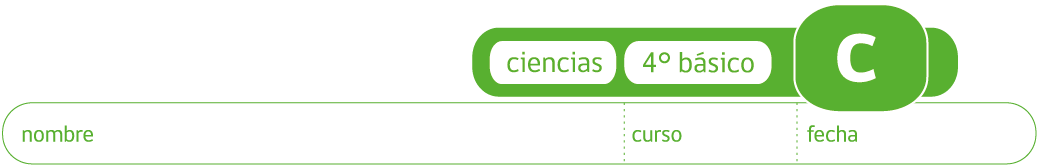 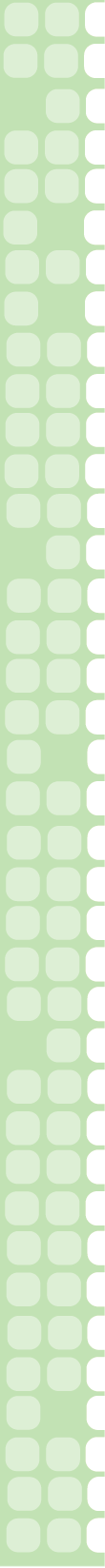 ¿Qué fuerzas actúan sobre los objetos?En esta actividad vas a trabajar con tu grupo, identificarán y registrarán la fuerza que está actuando sobre los objetos.Te proponemos el siguiente desafío: intenta levantar una botella de plásticocon arena en su interior, con un listón de madera.Para realizar la tarea necesitarás los siguientes materiales: 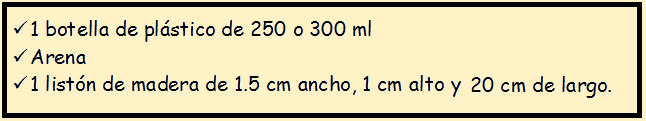 Describe un experimento que te permita cumplir el desafío.Realiza el experimento.Luego de cumplir tu desafío responde a las siguientes preguntas:• ¿Qué debieron realizar para cumplir el desafío? Explica.• ¿Qué fuerza impide que el listón de madera no se suelte?• ¿Qué fuerzas son las que están actuando en tu experimento? Explica mediante un diagrama.Elaborado por: Mineduc. Módulo didáctico en escuelas rurales multigrado. Adaptado por Currículum en Línea.